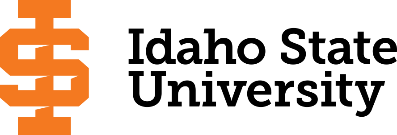                             											Form Revised 9.10.2019Course Subject and TitleCr. Min. Grade*GE, UU or UM**Sem. OfferedPrerequisiteCo RequisiteCo RequisiteCo RequisiteCo RequisiteCo RequisiteCo RequisiteCo RequisiteCo RequisiteCo RequisiteSemester OneSemester OneSemester OneSemester OneSemester OneSemester OneSemester OneSemester OneSemester OneSemester OneSemester OneSemester OneSemester OneSemester OneSemester OneGE Objective 1: ENGL 1101  Writing and Rhetoric I3C-GEF, S, SuAppropriate placement scoreGE Objective 3: MATH 1170 Calculus I4C-GEF,S, SuMATH 1144 or 1147 or appropriate test  scoreMATH 1144 or 1147 or appropriate test  scoreMATH 1144 or 1147 or appropriate test  scoreMATH 1144 or 1147 or appropriate test  scoreMATH 1144 or 1147 or appropriate test  scoreMATH 1144 or 1147 or appropriate test  scoreECE 1100 Found of Electrical and Computer Eng1C-FGE Objective 7/8: CS/INFO 11813C-GEF, SMATH 1143 or 1147MATH 1143 or 1147MATH 1143 or 1147MATH 1143 or 1147GE Objective 43GEF, S, Su                                                                                            Total14Semester TwoSemester TwoSemester TwoSemester TwoSemester TwoSemester TwoSemester TwoSemester TwoSemester TwoSemester TwoSemester TwoSemester TwoSemester TwoSemester TwoSemester TwoGE Objective 1: ENGL 1102  Writing and Rhetoric II3C-GEF, S, SuENGL 1101 or equivalentGE Objective 5: CHEM 1111 & 1111L General Chem I & Lab5C-GEF, S, SuMATH 1143 or 1147 or equivalentCS/MATH 1187 Applied Discrete Structures3C-SCS 1181/INFO 1181CS 1181/INFO 1181CS 1181/INFO 1181CS 1181/INFO 1181CS 1181/INFO 1181CS 1181/INFO 1181CS 1181/INFO 1181CS 1181/INFO 1181CS 2235 Data Structures and Algorithms3C-F,SCS 1181/INFO 1181MATH 2240 Linear Algebra3C-	  F, S, SuMATH 1170                                                                                                 Total17Semester ThreeSemester ThreeSemester ThreeSemester ThreeSemester ThreeSemester ThreeSemester ThreeSemester ThreeSemester ThreeSemester ThreeSemester ThreeSemester ThreeSemester ThreeSemester ThreeSemester ThreeGE Objective 2: COMM 1101 Principles of Speech3GEF, SMATH 1175: Calculus II4C-F, S, SuMATH 1170 (C- or better)MATH 1170 (C- or better)MATH 1170 (C- or better)ECE 2250 Introduction to Digital Systems3C-FECE 1100, ECE 2250LECE 1100, ECE 2250LECE 1100, ECE 2250LECE 1100, ECE 2250LECE 1100, ECE 2250LECE 1100, ECE 2250LECE 1100, ECE 2250LECE 2250LECE 2250LECE 2250LECE 2250L Introductions to Digital Systems Lab1C-FECE 2250ECE 2250ECE 2250ECE 2250ECE 2250ECE 2250ECE 2250ECE 2250ECE 2250ECE 2250CS 1337 Systems Programming and Assembly3C-F, SCS 1181/INFO 1181ECE 2200 Electrical Circuits I3C-FMATH 1170, MATH 2240ECE 2200L Electrical Circuits I Lab1C-FECE 2200ECE 2200ECE 2200ECE 2200ECE 2200ECE 2200ECE 2200ECE 2200ECE 2200ECE 2200                                                                                            Total18Semester FourCS 2263 Advanced Object-Oriented Programming3C-SCS 2235 ECE 3320 Introduction to Electronics3C-UMSECE 3300, CHEM 1111ECE 3300ECE 3300ECE 3300ECE 3300ECE 3300ECE 3300ECE 3300ECE 3300ECE 3300ECE 3300 Electrical Circuits II3C-UMSECE 2200, MATH 1175, MATH 2240ECE 3300 L, MATH 1175ECE 3300 L, MATH 1175ECE 3300 L, MATH 1175ECE 3300 L, MATH 1175ECE 3300 L, MATH 1175ECE 3300 L, MATH 1175ECE 3300 L, MATH 1175ECE 3300 L, MATH 1175ECE 3300 L, MATH 1175ECE 3300L  Electrical Circuits II Lab1C-UMSECE 3300ECE 3300ECE 3300ECE 3300ECE 3300ECE 3300ECE 3300ECE 3300ECE 3300ECE 3300GE Objective 5: PHYS 2211 Engineering Physics I4C-GEF, S, SuMATH 1175MATH 1175MATH 1175MATH 1175MATH 1175MATH 1175MATH 1175MATH 1175MATH 1175MATH 1175GE Objective 63GEF, S, Su                                                                                            Total17Semester FiveENGL 3307 Professional & Technical Writing3C-UMF, SENGL 1102MATH 3360 Differential Equations3C-UMF, SMATH 1175; MATH 2240 or MATH 2275 recommendedMATH 1175; MATH 2240 or MATH 2275 recommendedMATH 1175; MATH 2240 or MATH 2275 recommendedMATH 1175; MATH 2240 or MATH 2275 recommendedMATH 1175; MATH 2240 or MATH 2275 recommendedMATH 1175; MATH 2240 or MATH 2275 recommendedMATH 1175; MATH 2240 or MATH 2275 recommendedMATH 1175; MATH 2240 or MATH 2275 recommendedMATH 1175; MATH 2240 or MATH 2275 recommendedECE 3310 Signals & Systems3C-UMFECE 3300, MATH 3360MATH 3360MATH 3360MATH 3360MATH 3360MATH 3360MATH 3360MATH 3360MATH 3360MATH 3360ECE 4460 Advanced Computer Architecture3C-UMFECE 2250, ECE 2250L and ECE 3360 or CS 1337ECE 4460L Advanced Computer Architecture Laboratory1C-UMFECE 4460ECE 4460ECE 4460ECE 4460ECE 4460ECE 4460ECE 4460ECE 4460ECE 4460CS 3337 Advanced Systems Programming3C-UMF, SCS 1337                                                                                            Total16Semester SixECE 4450 Advanced Digital Logic Design3C-UMSECE 2250 and ECE 2250LECE 4451 Embedded Systems Engineering2C-UMSECE 4460 or CS 1337ECE 4460 or CS 1337ECE 4460 or CS 1337ECE 4460 or CS 1337ECE 4460 or CS 1337ECE 4451LECE 4451LECE 4451LECE 4451LECE 4451LECE 4451L Embedded Systems Engineering Lab1C-UMSECE 4460 or CS 1337ECE 4451ECE 4451ECE 4451ECE 4451ECE 4451ECE 4451ECE 4451ECE 4451ECE 4451ECE 4411 Applied Engineering Methods3C-UMSMATH 1175GE Objective 63GEF, S, Su                                                                                            Total12Semester SevenECE 4420 Advanced Electronics 3C-UMFECE 3320, ECE 4420LECE 4420LECE 4420LECE 4420LECE 4420LECE 4420LECE 4420LECE 4420LECE 4420LECE 4420LECE 4420L Advanced Electronics Lab1     C-UMFECE 4420ECE 4420ECE 4420ECE 4420ECE 4420ECE 4420ECE 4420ECE 4420ECE 4420ECE 4420ECE 4495 Senior Seminar3C-UMFPermission of instructor & compl. of all ECE and CS courses #’d less than 4000 and ENGL 3307Permission of instructor & compl. of all ECE and CS courses #’d less than 4000 and ENGL 3307Permission of instructor & compl. of all ECE and CS courses #’d less than 4000 and ENGL 3307Permission of instructor & compl. of all ECE and CS courses #’d less than 4000 and ENGL 3307Permission of instructor & compl. of all ECE and CS courses #’d less than 4000 and ENGL 3307Permission of instructor & compl. of all ECE and CS courses #’d less than 4000 and ENGL 3307Permission of instructor & compl. of all ECE and CS courses #’d less than 4000 and ENGL 3307Permission of instructor & compl. of all ECE and CS courses #’d less than 4000 and ENGL 3307Permission of instructor & compl. of all ECE and CS courses #’d less than 4000 and ENGL 3307Permission of instructor & compl. of all ECE and CS courses #’d less than 4000 and ENGL 3307PHYS 2212 Engineering Physics II4C-F, SPHYS 2211GE Objective 93GEF, S, Su                                                                                            Total14Semester EightECE 4470 Digital Signal Processing3C-UMSMATH 3360 and ECE 3310MATH 3360 and ECE 3310MATH 3360 and ECE 3310MATH 3360 and ECE 3310MATH 3360 and ECE 3310MATH 3360 and ECE 3310MATH 3360 and ECE 3310MATH 3360 and ECE 3310MATH 3360 and ECE 3310MATH 3360 and ECE 3310ECE 4496 Project Design3C-UMSECE 4495CS 4461 Secure Operating Systems3C-        UMCS 2263, CS 1337GE Objective 43GEF, S, Su                                                                                            Total12*GE=General Education Objective, UU=Upper Division University, UM= Upper Division Major**See Course Schedule section of Course Policies page in the e-catalog (or input F, S, Su, etc.) *GE=General Education Objective, UU=Upper Division University, UM= Upper Division Major**See Course Schedule section of Course Policies page in the e-catalog (or input F, S, Su, etc.) *GE=General Education Objective, UU=Upper Division University, UM= Upper Division Major**See Course Schedule section of Course Policies page in the e-catalog (or input F, S, Su, etc.) *GE=General Education Objective, UU=Upper Division University, UM= Upper Division Major**See Course Schedule section of Course Policies page in the e-catalog (or input F, S, Su, etc.) *GE=General Education Objective, UU=Upper Division University, UM= Upper Division Major**See Course Schedule section of Course Policies page in the e-catalog (or input F, S, Su, etc.) *GE=General Education Objective, UU=Upper Division University, UM= Upper Division Major**See Course Schedule section of Course Policies page in the e-catalog (or input F, S, Su, etc.) *GE=General Education Objective, UU=Upper Division University, UM= Upper Division Major**See Course Schedule section of Course Policies page in the e-catalog (or input F, S, Su, etc.) *GE=General Education Objective, UU=Upper Division University, UM= Upper Division Major**See Course Schedule section of Course Policies page in the e-catalog (or input F, S, Su, etc.) *GE=General Education Objective, UU=Upper Division University, UM= Upper Division Major**See Course Schedule section of Course Policies page in the e-catalog (or input F, S, Su, etc.) *GE=General Education Objective, UU=Upper Division University, UM= Upper Division Major**See Course Schedule section of Course Policies page in the e-catalog (or input F, S, Su, etc.) *GE=General Education Objective, UU=Upper Division University, UM= Upper Division Major**See Course Schedule section of Course Policies page in the e-catalog (or input F, S, Su, etc.) *GE=General Education Objective, UU=Upper Division University, UM= Upper Division Major**See Course Schedule section of Course Policies page in the e-catalog (or input F, S, Su, etc.) *GE=General Education Objective, UU=Upper Division University, UM= Upper Division Major**See Course Schedule section of Course Policies page in the e-catalog (or input F, S, Su, etc.) *GE=General Education Objective, UU=Upper Division University, UM= Upper Division Major**See Course Schedule section of Course Policies page in the e-catalog (or input F, S, Su, etc.) *GE=General Education Objective, UU=Upper Division University, UM= Upper Division Major**See Course Schedule section of Course Policies page in the e-catalog (or input F, S, Su, etc.) B.S., Computer Engineering                                                                                                                                                                                    page 2B.S., Computer Engineering                                                                                                                                                                                    page 2B.S., Computer Engineering                                                                                                                                                                                    page 2B.S., Computer Engineering                                                                                                                                                                                    page 2B.S., Computer Engineering                                                                                                                                                                                    page 2B.S., Computer Engineering                                                                                                                                                                                    page 2B.S., Computer Engineering                                                                                                                                                                                    page 2B.S., Computer Engineering                                                                                                                                                                                    page 2B.S., Computer Engineering                                                                                                                                                                                    page 22022-2023 Major RequirementsCRGENERAL EDUCATION OBJECTIVESSatisfy Objectives 1,2,3,4,5,6 (7 or 8) and 9GENERAL EDUCATION OBJECTIVESSatisfy Objectives 1,2,3,4,5,6 (7 or 8) and 9GENERAL EDUCATION OBJECTIVESSatisfy Objectives 1,2,3,4,5,6 (7 or 8) and 9GENERAL EDUCATION OBJECTIVESSatisfy Objectives 1,2,3,4,5,6 (7 or 8) and 9GENERAL EDUCATION OBJECTIVESSatisfy Objectives 1,2,3,4,5,6 (7 or 8) and 9GENERAL EDUCATION OBJECTIVESSatisfy Objectives 1,2,3,4,5,6 (7 or 8) and 936  cr. minMAJOR REQUIREMENTS1. Written English  (6 cr. min)                                ENGL 11011. Written English  (6 cr. min)                                ENGL 11011. Written English  (6 cr. min)                                ENGL 11011. Written English  (6 cr. min)                                ENGL 11011. Written English  (6 cr. min)                                ENGL 11011. Written English  (6 cr. min)                                ENGL 11013Math and Science Core RequirementsMath and Science Core Requirements                                                                                    ENGL 1102                                                                                    ENGL 1102                                                                                    ENGL 1102                                                                                    ENGL 1102                                                                                    ENGL 1102                                                                                    ENGL 11023CHEM 1111 & 1111L Gen Chemistry I & Lab   (included in Gen Ed Obj. 5)CHEM 1111 & 1111L Gen Chemistry I & Lab   (included in Gen Ed Obj. 5)2. Oral Communication   (3 cr. min)                     COMM 11012. Oral Communication   (3 cr. min)                     COMM 11012. Oral Communication   (3 cr. min)                     COMM 11012. Oral Communication   (3 cr. min)                     COMM 11012. Oral Communication   (3 cr. min)                     COMM 11012. Oral Communication   (3 cr. min)                     COMM 11013MATH 1170 Calculus I                                          (included in Gen Ed Obj. 3)MATH 1170 Calculus I                                          (included in Gen Ed Obj. 3)3. Mathematics      (3 cr. min)                                MATH 11703. Mathematics      (3 cr. min)                                MATH 11703. Mathematics      (3 cr. min)                                MATH 11703. Mathematics      (3 cr. min)                                MATH 11703. Mathematics      (3 cr. min)                                MATH 11703. Mathematics      (3 cr. min)                                MATH 11704MATH 1175 Calculus II44. Humanities, Fine Arts, Foreign Lang.    (2 courses; 2 categories; 6 cr. min)4. Humanities, Fine Arts, Foreign Lang.    (2 courses; 2 categories; 6 cr. min)4. Humanities, Fine Arts, Foreign Lang.    (2 courses; 2 categories; 6 cr. min)4. Humanities, Fine Arts, Foreign Lang.    (2 courses; 2 categories; 6 cr. min)4. Humanities, Fine Arts, Foreign Lang.    (2 courses; 2 categories; 6 cr. min)4. Humanities, Fine Arts, Foreign Lang.    (2 courses; 2 categories; 6 cr. min)4. Humanities, Fine Arts, Foreign Lang.    (2 courses; 2 categories; 6 cr. min)MATH 2240 Linear Algebra3MATH 3360 Differential Equations3PHYS 2211 Engineering Physics                         (included in Gen Ed Obj. 5)PHYS 2211 Engineering Physics                         (included in Gen Ed Obj. 5)5. Natural Sciences         (2 lectures-different course prefixes, 1 lab; 7 cr. min)5. Natural Sciences         (2 lectures-different course prefixes, 1 lab; 7 cr. min)5. Natural Sciences         (2 lectures-different course prefixes, 1 lab; 7 cr. min)5. Natural Sciences         (2 lectures-different course prefixes, 1 lab; 7 cr. min)5. Natural Sciences         (2 lectures-different course prefixes, 1 lab; 7 cr. min)5. Natural Sciences         (2 lectures-different course prefixes, 1 lab; 7 cr. min)5. Natural Sciences         (2 lectures-different course prefixes, 1 lab; 7 cr. min)PHYS 2212 Engineering Physics II4CHEM 1111 & 1111L General Chemistry I & Lab CHEM 1111 & 1111L General Chemistry I & Lab CHEM 1111 & 1111L General Chemistry I & Lab CHEM 1111 & 1111L General Chemistry I & Lab CHEM 1111 & 1111L General Chemistry I & Lab CHEM 1111 & 1111L General Chemistry I & Lab 5Technical Communication CoursesPHYS 2211 Engineering Physics 1PHYS 2211 Engineering Physics 1PHYS 2211 Engineering Physics 1PHYS 2211 Engineering Physics 1PHYS 2211 Engineering Physics 1PHYS 2211 Engineering Physics 14ENGL 3307 Professional and Technical Writing3Required Computer Science Courses6. Behavioral and Social Science        (2 courses-different prefixes; 6 cr. min)6. Behavioral and Social Science        (2 courses-different prefixes; 6 cr. min)6. Behavioral and Social Science        (2 courses-different prefixes; 6 cr. min)6. Behavioral and Social Science        (2 courses-different prefixes; 6 cr. min)6. Behavioral and Social Science        (2 courses-different prefixes; 6 cr. min)6. Behavioral and Social Science        (2 courses-different prefixes; 6 cr. min)6. Behavioral and Social Science        (2 courses-different prefixes; 6 cr. min)CS 1181 Computer Science and Programing   (included in Gen Ed Obj. 7)3CS 1187/MATH 1187 Applied Discrete Structures3CS 1337 Systems Programming and Assembly3One Course from EITHER Objective 7 OR  8                    (1course;  3 cr. min)One Course from EITHER Objective 7 OR  8                    (1course;  3 cr. min)One Course from EITHER Objective 7 OR  8                    (1course;  3 cr. min)One Course from EITHER Objective 7 OR  8                    (1course;  3 cr. min)One Course from EITHER Objective 7 OR  8                    (1course;  3 cr. min)One Course from EITHER Objective 7 OR  8                    (1course;  3 cr. min)One Course from EITHER Objective 7 OR  8                    (1course;  3 cr. min)CS 2235 Data Structures and Algorithms37. Critical Thinking7. Critical ThinkingCS/INFO 1181CS/INFO 1181CS/INFO 1181CS/INFO 1181CS 2263 Advanced Object-Oriented Programming38. Information  Literacy      8. Information  Literacy      CS/INFO 1181CS/INFO 1181CS/INFO 1181CS/INFO 1181CS 3337 Advanced Systems Programming39. Cultural Diversity                                                             (1 course;  3 cr. min)9. Cultural Diversity                                                             (1 course;  3 cr. min)9. Cultural Diversity                                                             (1 course;  3 cr. min)9. Cultural Diversity                                                             (1 course;  3 cr. min)9. Cultural Diversity                                                             (1 course;  3 cr. min)9. Cultural Diversity                                                             (1 course;  3 cr. min)9. Cultural Diversity                                                             (1 course;  3 cr. min)CS 4461 Secure Operating Systems3Required Electrical Engineering CoursesECE 2200 Electrical Circuits I3General Education Elective to reach 36 cr. min.                        (if necessary)General Education Elective to reach 36 cr. min.                        (if necessary)General Education Elective to reach 36 cr. min.                        (if necessary)General Education Elective to reach 36 cr. min.                        (if necessary)General Education Elective to reach 36 cr. min.                        (if necessary)General Education Elective to reach 36 cr. min.                        (if necessary)General Education Elective to reach 36 cr. min.                        (if necessary)ECE 2200L Electrical Circuits I Lab1ECE 2250 Introduction to Digital Systems3ECE 2250L Introduction to Digital Systems Lab1                                                                                                  Total GE                                                                                                  Total GE                                                                                                  Total GE                                                                                                  Total GE                                                                                                  Total GE                                                                                                  Total GE40ECE 3300 Electrical Circuits II3Undergraduate Catalog and GE Objectives by Catalog Year                                    http://coursecat.isu.edu/undergraduate/programs/Undergraduate Catalog and GE Objectives by Catalog Year                                    http://coursecat.isu.edu/undergraduate/programs/Undergraduate Catalog and GE Objectives by Catalog Year                                    http://coursecat.isu.edu/undergraduate/programs/Undergraduate Catalog and GE Objectives by Catalog Year                                    http://coursecat.isu.edu/undergraduate/programs/Undergraduate Catalog and GE Objectives by Catalog Year                                    http://coursecat.isu.edu/undergraduate/programs/Undergraduate Catalog and GE Objectives by Catalog Year                                    http://coursecat.isu.edu/undergraduate/programs/Undergraduate Catalog and GE Objectives by Catalog Year                                    http://coursecat.isu.edu/undergraduate/programs/ECE 3300L Electrical Circuits II Lab    1Undergraduate Catalog and GE Objectives by Catalog Year                                    http://coursecat.isu.edu/undergraduate/programs/Undergraduate Catalog and GE Objectives by Catalog Year                                    http://coursecat.isu.edu/undergraduate/programs/Undergraduate Catalog and GE Objectives by Catalog Year                                    http://coursecat.isu.edu/undergraduate/programs/Undergraduate Catalog and GE Objectives by Catalog Year                                    http://coursecat.isu.edu/undergraduate/programs/Undergraduate Catalog and GE Objectives by Catalog Year                                    http://coursecat.isu.edu/undergraduate/programs/Undergraduate Catalog and GE Objectives by Catalog Year                                    http://coursecat.isu.edu/undergraduate/programs/Undergraduate Catalog and GE Objectives by Catalog Year                                    http://coursecat.isu.edu/undergraduate/programs/ECE 3310 Signals and Systems3ECE 3320 Introduction to Electronics3MAP Credit SummaryMAP Credit SummaryMAP Credit SummaryMAP Credit SummaryMAP Credit SummaryCRCRECE 3340 Electromagnetics3Major Major Major Major Major 8787ECE 4411 Applied Engineering Methods3General Education General Education General Education General Education General Education 4040ECE 4420 Advanced Electronics3Upper Division Free Electives to reach 36 creditsUpper Division Free Electives to reach 36 creditsUpper Division Free Electives to reach 36 creditsUpper Division Free Electives to reach 36 creditsUpper Division Free Electives to reach 36 credits00ECE 4420L Advanced Electronics Lab1Free Electives to reach 120 creditsFree Electives to reach 120 creditsFree Electives to reach 120 creditsFree Electives to reach 120 creditsFree Electives to reach 120 credits00ECE 4450 Advanced Digital Logic Design    3                                                                                     TOTAL                                                                                     TOTAL                                                                                     TOTAL                                                                                     TOTAL                                                                                     TOTALECE 4451 Embedded Systems Engineering2ECE 4451L Embedded Systems Engineering Lab1Graduation Requirement Minimum Credit ChecklistGraduation Requirement Minimum Credit ChecklistGraduation Requirement Minimum Credit ChecklistConfirmedConfirmedConfirmedConfirmedECE 4460 Advanced Computer Architecture3Minimum 36 cr. General Education Objectives (15 cr. AAS)Minimum 36 cr. General Education Objectives (15 cr. AAS)Minimum 36 cr. General Education Objectives (15 cr. AAS)xxxxECE 4460L Advanced Computer Architecture Lab3Minimum 15 cr. Upper Division in Major (0 cr.  Associate)Minimum 15 cr. Upper Division in Major (0 cr.  Associate)Minimum 15 cr. Upper Division in Major (0 cr.  Associate)xxxxECE 4470 Digital Signal Processing3Minimum 36 cr. Upper Division Overall (0 cr.  Associate)Minimum 36 cr. Upper Division Overall (0 cr.  Associate)Minimum 36 cr. Upper Division Overall (0 cr.  Associate)xxxECE 4495 Senior Seminar3Minimum of 120 cr. Total (60 cr. Associate)Minimum of 120 cr. Total (60 cr. Associate)Minimum of 120 cr. Total (60 cr. Associate)xxxECE 4496 Project Design3MAP Completion Status (for internal use only)MAP Completion Status (for internal use only)MAP Completion Status (for internal use only)MAP Completion Status (for internal use only)MAP Completion Status (for internal use only)MAP Completion Status (for internal use only)MAP Completion Status (for internal use only)Advising NotesAdvising NotesDateDateDateDateDateDateAll major courses must be passed with a C- or better.All major courses must be passed with a C- or better.Department: CAA or COT:Registrar: Complete College American Momentum YearMath and English course in first year-Specific GE MATH course identified9 credits in the Major area in first year15 credits each semester (or 30 in academic year)Milestone coursesComplete College American Momentum YearMath and English course in first year-Specific GE MATH course identified9 credits in the Major area in first year15 credits each semester (or 30 in academic year)Milestone coursesComplete College American Momentum YearMath and English course in first year-Specific GE MATH course identified9 credits in the Major area in first year15 credits each semester (or 30 in academic year)Milestone coursesComplete College American Momentum YearMath and English course in first year-Specific GE MATH course identified9 credits in the Major area in first year15 credits each semester (or 30 in academic year)Milestone coursesComplete College American Momentum YearMath and English course in first year-Specific GE MATH course identified9 credits in the Major area in first year15 credits each semester (or 30 in academic year)Milestone coursesComplete College American Momentum YearMath and English course in first year-Specific GE MATH course identified9 credits in the Major area in first year15 credits each semester (or 30 in academic year)Milestone coursesComplete College American Momentum YearMath and English course in first year-Specific GE MATH course identified9 credits in the Major area in first year15 credits each semester (or 30 in academic year)Milestone coursesComplete College American Momentum YearMath and English course in first year-Specific GE MATH course identified9 credits in the Major area in first year15 credits each semester (or 30 in academic year)Milestone coursesComplete College American Momentum YearMath and English course in first year-Specific GE MATH course identified9 credits in the Major area in first year15 credits each semester (or 30 in academic year)Milestone coursesComplete College American Momentum YearMath and English course in first year-Specific GE MATH course identified9 credits in the Major area in first year15 credits each semester (or 30 in academic year)Milestone coursesComplete College American Momentum YearMath and English course in first year-Specific GE MATH course identified9 credits in the Major area in first year15 credits each semester (or 30 in academic year)Milestone coursesComplete College American Momentum YearMath and English course in first year-Specific GE MATH course identified9 credits in the Major area in first year15 credits each semester (or 30 in academic year)Milestone coursesComplete College American Momentum YearMath and English course in first year-Specific GE MATH course identified9 credits in the Major area in first year15 credits each semester (or 30 in academic year)Milestone coursesComplete College American Momentum YearMath and English course in first year-Specific GE MATH course identified9 credits in the Major area in first year15 credits each semester (or 30 in academic year)Milestone coursesComplete College American Momentum YearMath and English course in first year-Specific GE MATH course identified9 credits in the Major area in first year15 credits each semester (or 30 in academic year)Milestone coursesComplete College American Momentum YearMath and English course in first year-Specific GE MATH course identified9 credits in the Major area in first year15 credits each semester (or 30 in academic year)Milestone coursesComplete College American Momentum YearMath and English course in first year-Specific GE MATH course identified9 credits in the Major area in first year15 credits each semester (or 30 in academic year)Milestone coursesComplete College American Momentum YearMath and English course in first year-Specific GE MATH course identified9 credits in the Major area in first year15 credits each semester (or 30 in academic year)Milestone coursesComplete College American Momentum YearMath and English course in first year-Specific GE MATH course identified9 credits in the Major area in first year15 credits each semester (or 30 in academic year)Milestone coursesComplete College American Momentum YearMath and English course in first year-Specific GE MATH course identified9 credits in the Major area in first year15 credits each semester (or 30 in academic year)Milestone coursesComplete College American Momentum YearMath and English course in first year-Specific GE MATH course identified9 credits in the Major area in first year15 credits each semester (or 30 in academic year)Milestone coursesComplete College American Momentum YearMath and English course in first year-Specific GE MATH course identified9 credits in the Major area in first year15 credits each semester (or 30 in academic year)Milestone coursesComplete College American Momentum YearMath and English course in first year-Specific GE MATH course identified9 credits in the Major area in first year15 credits each semester (or 30 in academic year)Milestone coursesComplete College American Momentum YearMath and English course in first year-Specific GE MATH course identified9 credits in the Major area in first year15 credits each semester (or 30 in academic year)Milestone coursesComplete College American Momentum YearMath and English course in first year-Specific GE MATH course identified9 credits in the Major area in first year15 credits each semester (or 30 in academic year)Milestone coursesComplete College American Momentum YearMath and English course in first year-Specific GE MATH course identified9 credits in the Major area in first year15 credits each semester (or 30 in academic year)Milestone coursesComplete College American Momentum YearMath and English course in first year-Specific GE MATH course identified9 credits in the Major area in first year15 credits each semester (or 30 in academic year)Milestone coursesComplete College American Momentum YearMath and English course in first year-Specific GE MATH course identified9 credits in the Major area in first year15 credits each semester (or 30 in academic year)Milestone coursesComplete College American Momentum YearMath and English course in first year-Specific GE MATH course identified9 credits in the Major area in first year15 credits each semester (or 30 in academic year)Milestone coursesComplete College American Momentum YearMath and English course in first year-Specific GE MATH course identified9 credits in the Major area in first year15 credits each semester (or 30 in academic year)Milestone coursesComplete College American Momentum YearMath and English course in first year-Specific GE MATH course identified9 credits in the Major area in first year15 credits each semester (or 30 in academic year)Milestone coursesComplete College American Momentum YearMath and English course in first year-Specific GE MATH course identified9 credits in the Major area in first year15 credits each semester (or 30 in academic year)Milestone coursesComplete College American Momentum YearMath and English course in first year-Specific GE MATH course identified9 credits in the Major area in first year15 credits each semester (or 30 in academic year)Milestone coursesComplete College American Momentum YearMath and English course in first year-Specific GE MATH course identified9 credits in the Major area in first year15 credits each semester (or 30 in academic year)Milestone coursesComplete College American Momentum YearMath and English course in first year-Specific GE MATH course identified9 credits in the Major area in first year15 credits each semester (or 30 in academic year)Milestone courses